לגליזציה של מריחואנה- למורה70 שנה למדינת ישראל- גילוי החומר הפעיל במריחואנה ע"י פרופ' רפאל משולםהפעילות הבאה מעלה לדיון את נושא הלגליזציה של המריחואנה ומאפשרת דיון בכיתה (בעד ונגד ותחת אלו הגבלות). השיעור יכול להתאים לכיתות הלומדות ביולוגיה במסגרת "מבוא למדעים", כיתות מב"ר-אתג"ר ואף לתלמידי מגמת הביולוגיה כדיון בסגנון שאלות עמ"ר.שעור 1:שאלות במהלך הצפייה-אנו עומדים לצפות בסרט "אומת המריחואנה" של נשיונאל גאוגרפיק, אורך הסרט 48 דקות.במהלך הסרט ענה על השאלות הבאות (דף לתלמיד מצורף בהמשך):עפ"י הסרט, מה ההבדל ב-% החומר הפעיל בין המריחואנה של שנות ה-60 לזו של ימנו?מהן תופעות הלוואי של שימוש במריחואנה המוזכרות בסרט?עפ"י פרופ' משולם, איזה שינוי צריך להיעשות כדי לאפשר שימוש במריחואנה כתרופה?שאלות לאחר צפייה-איזה מידע חדש רכשת בעקבות הצפייה בסרט?האם לדעתך יש להפוך את השימוש במריחואנה לחוקי?שעור 2:שלב 1 בתחילת השיעור הבא שואלים את התלמידים אילו דברים חדשים למדו בעקבות הצפייה ואלו דברים כבר ידעו. כדאי לחצות את הלוח ולכתוב את כל הדברים על הלוח.במהלך העלאת הנקודות כדאי לדון בכיתה מה המשמעות של הידע החדש והאם הוא מעודד לגליזציה של מריחואנה או לא.שלב 2 לאחר מכן שאלו בכיתה: בוא נניח שמדינת ישראל החליטה להפוך את השימוש במריחואנה לחוקי לכולם. האם יהיו הגבלות כלשהן?צרו רשימה על הלוח של ההגבלות שעולות. אם נראה כי התלמידים לא מצליחים להעלות רעיונות בעצמם, ערערו אותם בעזרת שאלות מנחות. דוגמאות לשאלות שניתן לשאול בכיתה:האם חייל שיוצא עם נשק כדאי שיעשן מריחואנה?האם הורה ששומר על ילד כדאי שיעשן מריחואנה?האם יש שעות מסוימות בהן יהיה מותר לעשן מריחואנה?האם ניתן יהיה לעשן מריחואנה במקומות ציבוריים?האם ניתן לעשן מריחואנה בכל ימות השבוע או להתיר רק בסופ"ש?האם כל בעלי המקצועות יוכלו לעשן? רופאים, גננות, אחים/יות, נהגים וכו'?לסיכום הנושא: לאחר שהתלמידים העלו את כל המגבלות שחשבו עליהן, שאלו: האם לאור כל המגבלות שעלו עדיין כדאי לאשר את השימוש במריחואנה לכולם?עוד על תרומתו של פרופ' משולם ומידע נוסף על קנביס רפואי, ניתן לקרוא בכתבה: פרפראות קנביס, עלון מורי הביולוגיה, גיליון 195, 2018.שם התלמיד: _________________ כיתה: ________לגליזציה של מריחואנהגילוי החומר הפעיל במריחואנה ע"י פרופ' רפאל משולם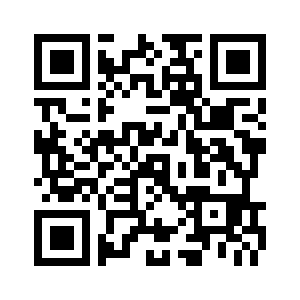 שאלות במהלך הצפייה-אנו עומדים לצפות בסרט "אומת המריחואנה" של נשיונאל גאוגרפיק. אתה יכול לצפות בסרטון גם ע"י סריקת הברקוד.במהלך הסרט ענה על השאלות הבאות:עפ"י הסרט, מה ההבדל ב-% החומר הפעיל בין המריחואנה של שנות ה-60 לזו של ימנו?___________________________________________________________________________________________________________________________________________________________________________________________________________________________מהן תופעות הלוואי של שימוש במריחואנה המוזכרות בסרט?____________________________________________________________________________________________________________________________________________________________________________________________________________________________________________________________________________________________________עפ"י פרופ' משולם, איזה שינוי צריך להיעשות כדי לאפשר שימוש במריחואנה כתרופה?______________________________________________________________________________________________________________________________________________________________________________________________________________________________________________________________________________________________________________________________________________________________________________________________________________________________________________________שאלות לאחר צפייה-איזה מידע חדש רכשת בעקבות הצפייה בסרט?______________________________________________________________________________________________________________________________________________________________________________________________________________________________________________________________________________________________________________________________________________________________________________________________________________________________________________________האם לדעתך יש להפוך את השימוש במריחואנה לחוקי? נמק!_____________________________________________________________________________________________________________________________________________________________________________________________________________________________________________________________________________________________________________________________________________________________________________